ÖĞRENCİ İŞLERİ OFİSİ’NE        (Öğrenci adı, soyadı, imza)Yukarıda kimliği yazılı öğrencinin birimimizle ilişiği yoktur.Öğrenci işleri direktörü (7)  İmzaİmza işlemlerini Birimlerin yanında bulunan numarasına göre yapılması gerekmektedir.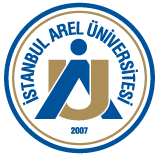 ÖĞRENCİ İŞLERİ OFİSİMEZUN ÖĞRENCİ İLİŞİK KESME FORMUDoküman No: FR.ÖİO.008Yayın Tarihi: 20.07.2023Revizyon No: 00Revizyon Tarihi:Adı soyadıÖğrenci numarasıT.C. Kimlik numarasıFakülte/müdürlükBölümü/programıKayıt tarihiSınıfıMezuniyet tarihiİlişik kesme tarihiBİRİMLERADI SOYADI/İMZATARİHAÇIKLAMAKariyer planlama merkezi (1)Bilgi işlem ofisi (2)Kütüphane ve dokümantasyon ofisi (3)Mali işler ofisi (4)Bölüm/program başkanı (5)Dekanlık/yüksekokulu müdürü (6)